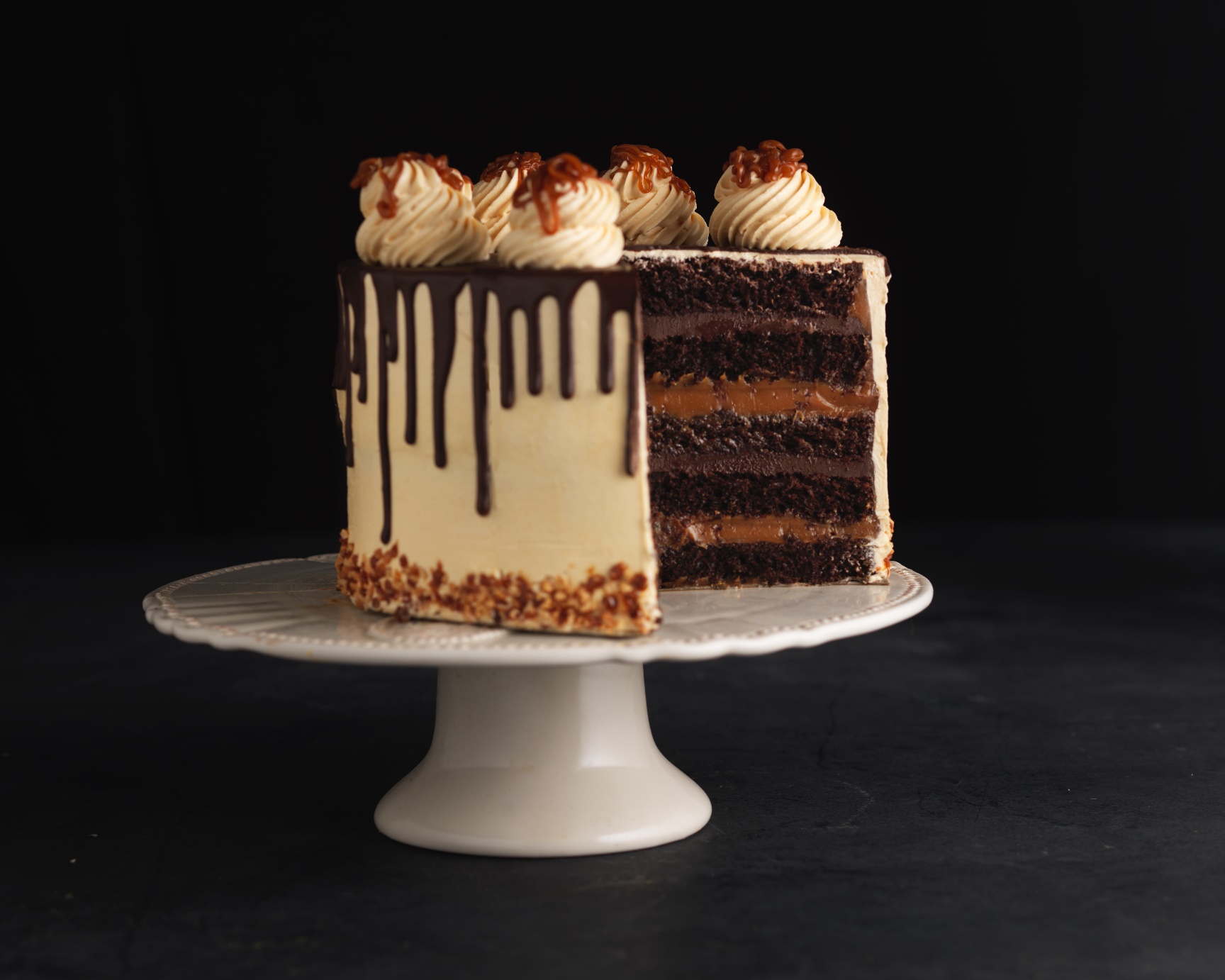 RendimientoRinde 17 piezas de 100 g.IngredientesIngredientesIngredientesIngredientesProcedimientoHarina 0001000g100%Colocar la harina, la sal, O-tentic y tres cuartas partes del total del agua. Amasar 3 minutos en velocidad lenta y 8 minutos en velocidad rápida. Al comienzo del amasado rápido ir incorporando lentamente el resto del agua. Fermentar en bloque por 40 minutos. Dividir en piezas de 110 g. Formar los baguettines y dejar fermentar por 60 minutos tapado. Espolvorear con harina y realizar 3 cortesHornear a 230°C por 15 minutos aproximadamente. Con vapor inicial. Colocar la harina, la sal, O-tentic y tres cuartas partes del total del agua. Amasar 3 minutos en velocidad lenta y 8 minutos en velocidad rápida. Al comienzo del amasado rápido ir incorporando lentamente el resto del agua. Fermentar en bloque por 40 minutos. Dividir en piezas de 110 g. Formar los baguettines y dejar fermentar por 60 minutos tapado. Espolvorear con harina y realizar 3 cortesHornear a 230°C por 15 minutos aproximadamente. Con vapor inicial. O-tentic40g4%Colocar la harina, la sal, O-tentic y tres cuartas partes del total del agua. Amasar 3 minutos en velocidad lenta y 8 minutos en velocidad rápida. Al comienzo del amasado rápido ir incorporando lentamente el resto del agua. Fermentar en bloque por 40 minutos. Dividir en piezas de 110 g. Formar los baguettines y dejar fermentar por 60 minutos tapado. Espolvorear con harina y realizar 3 cortesHornear a 230°C por 15 minutos aproximadamente. Con vapor inicial. Colocar la harina, la sal, O-tentic y tres cuartas partes del total del agua. Amasar 3 minutos en velocidad lenta y 8 minutos en velocidad rápida. Al comienzo del amasado rápido ir incorporando lentamente el resto del agua. Fermentar en bloque por 40 minutos. Dividir en piezas de 110 g. Formar los baguettines y dejar fermentar por 60 minutos tapado. Espolvorear con harina y realizar 3 cortesHornear a 230°C por 15 minutos aproximadamente. Con vapor inicial. Sal20g2%Colocar la harina, la sal, O-tentic y tres cuartas partes del total del agua. Amasar 3 minutos en velocidad lenta y 8 minutos en velocidad rápida. Al comienzo del amasado rápido ir incorporando lentamente el resto del agua. Fermentar en bloque por 40 minutos. Dividir en piezas de 110 g. Formar los baguettines y dejar fermentar por 60 minutos tapado. Espolvorear con harina y realizar 3 cortesHornear a 230°C por 15 minutos aproximadamente. Con vapor inicial. Colocar la harina, la sal, O-tentic y tres cuartas partes del total del agua. Amasar 3 minutos en velocidad lenta y 8 minutos en velocidad rápida. Al comienzo del amasado rápido ir incorporando lentamente el resto del agua. Fermentar en bloque por 40 minutos. Dividir en piezas de 110 g. Formar los baguettines y dejar fermentar por 60 minutos tapado. Espolvorear con harina y realizar 3 cortesHornear a 230°C por 15 minutos aproximadamente. Con vapor inicial. Agua700g70%Colocar la harina, la sal, O-tentic y tres cuartas partes del total del agua. Amasar 3 minutos en velocidad lenta y 8 minutos en velocidad rápida. Al comienzo del amasado rápido ir incorporando lentamente el resto del agua. Fermentar en bloque por 40 minutos. Dividir en piezas de 110 g. Formar los baguettines y dejar fermentar por 60 minutos tapado. Espolvorear con harina y realizar 3 cortesHornear a 230°C por 15 minutos aproximadamente. Con vapor inicial. Colocar la harina, la sal, O-tentic y tres cuartas partes del total del agua. Amasar 3 minutos en velocidad lenta y 8 minutos en velocidad rápida. Al comienzo del amasado rápido ir incorporando lentamente el resto del agua. Fermentar en bloque por 40 minutos. Dividir en piezas de 110 g. Formar los baguettines y dejar fermentar por 60 minutos tapado. Espolvorear con harina y realizar 3 cortesHornear a 230°C por 15 minutos aproximadamente. Con vapor inicial. Colocar la harina, la sal, O-tentic y tres cuartas partes del total del agua. Amasar 3 minutos en velocidad lenta y 8 minutos en velocidad rápida. Al comienzo del amasado rápido ir incorporando lentamente el resto del agua. Fermentar en bloque por 40 minutos. Dividir en piezas de 110 g. Formar los baguettines y dejar fermentar por 60 minutos tapado. Espolvorear con harina y realizar 3 cortesHornear a 230°C por 15 minutos aproximadamente. Con vapor inicial. Colocar la harina, la sal, O-tentic y tres cuartas partes del total del agua. Amasar 3 minutos en velocidad lenta y 8 minutos en velocidad rápida. Al comienzo del amasado rápido ir incorporando lentamente el resto del agua. Fermentar en bloque por 40 minutos. Dividir en piezas de 110 g. Formar los baguettines y dejar fermentar por 60 minutos tapado. Espolvorear con harina y realizar 3 cortesHornear a 230°C por 15 minutos aproximadamente. Con vapor inicial. Colocar la harina, la sal, O-tentic y tres cuartas partes del total del agua. Amasar 3 minutos en velocidad lenta y 8 minutos en velocidad rápida. Al comienzo del amasado rápido ir incorporando lentamente el resto del agua. Fermentar en bloque por 40 minutos. Dividir en piezas de 110 g. Formar los baguettines y dejar fermentar por 60 minutos tapado. Espolvorear con harina y realizar 3 cortesHornear a 230°C por 15 minutos aproximadamente. Con vapor inicial. Colocar la harina, la sal, O-tentic y tres cuartas partes del total del agua. Amasar 3 minutos en velocidad lenta y 8 minutos en velocidad rápida. Al comienzo del amasado rápido ir incorporando lentamente el resto del agua. Fermentar en bloque por 40 minutos. Dividir en piezas de 110 g. Formar los baguettines y dejar fermentar por 60 minutos tapado. Espolvorear con harina y realizar 3 cortesHornear a 230°C por 15 minutos aproximadamente. Con vapor inicial. 